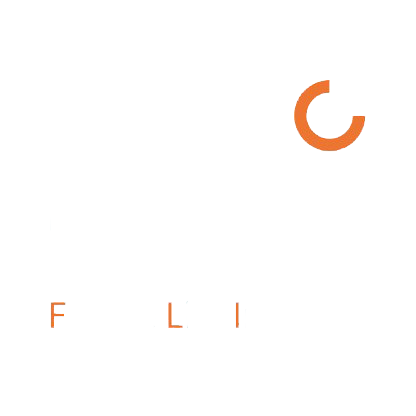 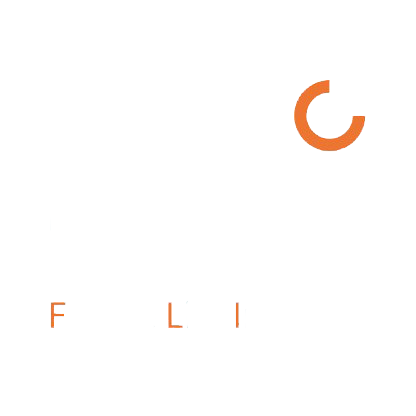 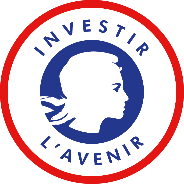 FICHE D’IDENTITÉ DU PROJETTitre : Acronyme (maximum 10 caractères) : Type de pathologie ciblée : Métabolisme/risque cardiovasculaire Oncologie Neurosciences Infectiologie Autre : Mots-clés : Durée : PORTEURS DU PROJET (1 PORTEUR POUR CHAQUE PARTENAIRE DE L’ÉCHANGE)RÉSUMÉ SCIENTIFIQUE AVEC RÉFÉRENCESMaximum 2 pages - Faire apparaître obligatoirement les points suivants :Objectifs dont verrous ciblés, intérêts cliniques et adéquation avec WP1Originalité et positionnement vis-à-vis de la concurrenceApproche envisagéeÉtudes in vivo prévuesRationnel/motivation explicitant pourquoi la demande est faite au RE1
(besoins de résultats préliminaires, effet levier…)COMPLÉMENTARITÉ ENTRE LES ÉQUIPES IMPLIQUÉES, CARACTÈRE STRUCTURANT DU PROJET, IMPLICATION ÉVENTUELLE D’UN AUTRE RÉSEAU D’EXPERTISE DE FLIEnviron 1/2 page -  Explicitez le rôle des différentes personnes de chaque partie participant au programme - Faire apparaître les compétences complémentaires et/ou besoins communs nécessaire à la réalisation du projet.AIDE DEMANDÉEDonner un bref descriptif des dépenses complémentaires envisagées** : petits équipements < 4 k€, missions en France, missions à l’étranger dans la limite de 1 000 €/partenaire***, stages M2, créneaux d’imagerie, congrès, journées annuelles des réseaux d’expertise-FLI etc….**Ne sont pas éligibles : dépenses de personnel (sauf stagiaires), équipements > 4k€, vacations.***Sont éligibles les missions des contributrices et contributeurs directement impliqués dans le projet, pour se déplacer dans un laboratoire partenaire 
ou présenter les résultats du projet en congrès.Prénom NomEmailEquipe/laboratoire partenaireStatutDescription de la dépensePrix unitaireQuantitéTotalTotal dépense		Total dépense		Total dépense		Laboratoire partenaireDélégation financière gestionnaire des créditsContact financier pour le devis, la commande et la refacturationMontant à répartir (>6k€/laboratoire)Exemple : Laboratoire XExemple : DR X Prénom, Nom, EmailExemple : 15 000  €Total demandé	Total demandé	Total demandé	